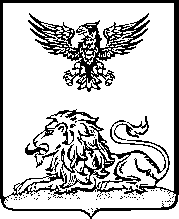 РОВЕНЬСКАЯ ТЕРРИТОРИАЛЬНАЯ ИЗБИРАТЕЛЬНАЯ КОМИССИЯПОСТАНОВЛЕНИЕот 30 марта  2024 года	№ 46/303-1Об участии молодых избирателей в выборах Президента Российской Федерации 17 марта  2024 года        Заслушав и обсудив информацию секретаря Ровеньской территориальной избирательной комиссии А.В. Евтуховой об участии молодых избирателей в выборах Президента Российской Федерации 17 марта 2024 года (далее – выборы), Ровеньская территориальная избирательная комиссия отмечает, что из 17813 избирателей, включенных в списки избирателей на момент окончания голосования, 2512 или  7,09% составили молодые избиратели в возрасте до 35 лет,  многие воспользовались возможностью дистанционного элетронного голосовния  98 или 0,39% - восемнадцатилетние избиратели, которые имели право   впервые участвовать в выборах.В выборах 17 марта 2024 года на территории Ровеньского района  приняли участие 2100 (85,40%) избирателей.Число молодых избирателей, принявших участие в выборах, от числа молодых избирателей, включенных в списки, составляет:в возрасте до 35 лет – 2805 (61%);впервые голосующих – 98 (85,2%).Ровеньская  территориальная  избирательная комиссия продолжает работу по повышению гражданской активности молодых избирателей. На территории района  работают 15 клубов избирателей, молодых и будущих избирателей, в которых получают знания об избирательном законодательстве 280 человек. В феврале-апреле текущего года проведено 45 мероприятий, посвященных Дню молодого избирателя, в которых приняли участие более  1700 человек.Ровеньская территориальная избирательная комиссия совместно с управлениями образования, культуры, отделом молодежной политики, общеобразовательными школами, учреждениями среднего профессионального образования ежегодно организует участие ровенчан  в областных олимпиадах, территориальных конкурсах сочинений, рисунков, брейн - ринга на тему выборов.Молодежная избирательная комиссия (МИК) Ровеньского района срока полномочий 2023-2025 годов приняла участие в подготовке и проведении выборов. Ее работа строилась не только в привлечении молодежи к голосованию, но и в направлении подготовки молодых специалистов для избирательной системы, формирования кадрового резерва организаторов выборов, формировании волонтерской команды.Участковые комиссии в период подготовки к выборам провели индивидуальную работу с молодыми избирателями, голосующими впервые. На многих избирательных участках в день голосования в торжественной обстановке чествовали впервые голосующих избирателей с вручением сувениров.Учитывая вышеизложенное, Ровеньская территориальная избирательная комиссия постановляет:Принять к сведению информацию об участии молодых избирателей  в выборах Президента Российской Федерации 17 марта  2024 года  (прилагается).Ровеньской территориальной избирательной комиссии:В рамках программы по повышению правовой культуры избирателей, участников референдума и обучению организаторов выборов и референдумов на территории Ровеньского района усилить работу по координации деятельности управлений образования, культуры, отдела молодежной политики Ровеньского района, учреждений образования, культуры, молодежных общественных организаций, заслушивать сообщения их руководителей о состоянии работы с молодыми избирателями и подготовке их   к                  участию в выборах.Совместно, с сельскими  администрациями, Молодежной избирательной комиссией продолжить работу по координации деятельности клубов молодых и будущих избирателей; уделять особое внимание молодым людям, достигшим восемнадцатилетнего возраста.Регулярно проводить обучение руководителей клубов молодых и будущих избирателей, преподавателей общественных дисциплин, руководителей органов молодежного общественного самоуправления.Продолжить работу во всех формах повышения правовой культуры молодых избирателей с целью активного участия молодежи в избирательных кампаниях, проводимых на территории  Ровеньского района .Рекомендовать управлениям образования, культуры, отделу молодежной политики администрации Ровеньского района, учреждениям образования, культуры, общественным молодежным объединениям:Постоянно совершенствовать работу с молодыми избирателями, будущими избирателями, повышать уровень их правовых знаний, воспитывать гражданскую активность.Предусмотреть в учебных заведениях, учреждениях культуры, по месту жительства изучение с молодежью избирательного законодательства, разнообразить формы работы клубов молодых избирателей, организовать проведение мероприятий по избирательной тематике, встреч молодежи с депутатами земских собраний и поселкового собрания.В целях повышения электоральной активности молодежи продолжить проведение в рамках Дня молодого избирателя муниципальных фестивалей - конкурсов молодежных команд КВН, брейн-рингов, конкурсов, олимпиад на избирательную тематику.Рекомендовать местным отделениям политических партий, общественным объединениям вести целенаправленную работу по вовлечению молодежи в избирательный процесс, активнее выдвигать представителей молодежи в составы участковых комиссий, проводить их учебу по вопросам подготовки и проведения выборов различных уровней.Разместить настоящее постановление на странице территориальной избирательной комиссии на официальном сайте Избирательной комиссии Белгородской области в информационно-телекоммуникационной сети Интернет.Контроль за исполнением настоящего постановления возложить на председателя Ровеньской территориальной избирательной комиссии Макарову Е.В.ПРИЛОЖЕНИЕк постановлению Ровеньской территориальной избирательной комиссии от 30 марта  2024 года № 46/303-1Статистические данные об активности молодых избирателей Ровеньского района  в единый день голосования 17.03.2024 г.Председатель Ровеньской территориальной избирательной комиссии                               Макарова Е.В.СекретарьРовеньской территориальной избирательной комиссии                               Евтухова А.В.Наименование ТИКЧисло молодых избирателей в возрасте до 35 лет, включенных в списки избирателейЧисло молодых избирателей в возрасте до 35 лет, принявших участие в выборахАктивность молодых избирателей в % отношении от числа молодых избирателей в возрасте до 35 лет, включенных в списки избирателейЧисло молодых избирателей в возрасте до 30 лет, включенных в списки избирателейЧисло молодых избирателей в возрасте до 30 лет, принявших участие в выборахАктивность молодых избирателей в % отношении от числа молодых избирателей в возрасте до 30 лет, включенных в списки избирателейЧисло впервые голосующих избирателей, включенных в списки избирателейЧисло впервые голосующих избирателей, принявших участие в выборахАктивность впервые голосующих избирателей в % отношении от впервые голосующих избирателей, включенных в списки избирателейЧисло 18-летних избирателей, включенных в списки избирателейЧисло 18-летних избирателей, принявших участие в выборахАктивность 18-летних избирателей в % отношении от 18-летних избирателей, включенных в списки избирателейЧисло членов участковых избирательных комиссий с правом решающего голоса в возрасте до 35 летЧисло клубов молодых избирателей и клубов будущих избирателей Число молодых и будущих избирателей принявших участие мероприятиях, посвященных Дню молодого избирателя 12345678910111213141516Ровеньская ТИК 45122805612978171057430236552331386028121300